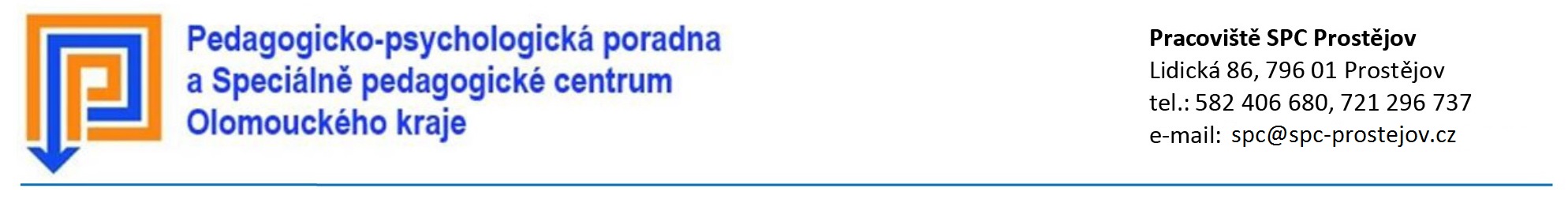 Pedagogická zpráva školy(informace o dosavadním průběhu vzdělávání žáka v Základní školy)Jméno a příjmení dítěte: Datum narození: 		Adresa bydliště: Název a adresa školy: Třída: 		Opakování ročníku (kterého):	Stupeň PO:  	 Individuální vzdělávací plán: ☐ ANO x ☐ NE		Vzdělávací program:	☐ ŠVP ZV	☐ ŠVP ZV s očekávanými výstupy minimální úrovně	☐ ŠVP ZV - LMP   Zpráva je podkladem:☐ k prvotnímu vyšetření 	☐ ke kontrolnímu vyšetření - naposledy vyšetřen dne: Prospěch za poslední pololetí ročníku …1. stupeň2. stupeňSituace v kmenové třídě žáka (dle příslušných ustanovení vyhlášky č. 27/2016 Sb.): Celkový počet žáků ve třídě:  	Celkový počet žáků se SVP s podp. opatřeními II. až V. st.:Počet pedag. pracovníků (pedagog, AP, příp. os. asistent): Žákovi je poskytována podpora: ☐ asistentem pedagoga: 	☐ školním psychologem:	☐ školním spec. pedagogem: ☐ dalším ped. pracovníkem: 	☐ osobním asistentem: Intervence jiných odborných pracovišť (má-li škola tyto informace k dispozici)☐ jiné školské poradenské zařízení (PPP, SPC, SVP): ☐ logoped: ☐ psycholog: ☐ odborní lékaři: ☐ jiná odborná pracoviště: ☐ školní psycholog, spec. pedagog:☐ OSPOD Návrh podpůrných opatření (návrh pedagogů) a konkrétních postupů dle kategorií podpůrných opatření (dle příslušných ustanovení vyhlášky č. 27/2016 Sb.), které mají být aplikovány:Návrh formy vzdělávání:   ☐ bez IVP	☐ třída, oddělení, skupina zřízená dle § 16, odst. 9 ŠZ   ☐ s IVP	☐ zařazen do školy zřízené dle § 16 odst. 9 ŠZNávrh personální podpory:   ☐ asistent pedagoga   ☐ přítomnost další osoby (osobní asistent, zdravotnický pracovník): Charakteristika žáka: 1/ Sociální chování a pracovní hodnocení:má vůdčí postavení – oblíbený v kolektivu – spíše neoblíbený – na okraji kolektivu – samotář účastní se kolektivních činností – zapojuje se do kolektivu – projevuje zájem o sociální kontaktyposlechne dospělého – podřídí se ochotně pokynu – obtížně se zvládá – nedá se zvládnoutkonfliktní ve vztahu s vrstevníky – vyvolává rvačky – provokuje – objevují se záchvaty vzteku či vzdoru – výkyvy náladneúspěch se snaží napravit, nevzdává se – rezignuje – reaguje afektem – nápadně citlivé na neúspěch objevují se stereotypie – rituály – hyperaktivitaaktivita při vyučování: hlásí se hodně – hlásí se průměrně – sám se nepřihlásí – hlásí se, i když nezná odpověďpozornost: zřídka nepozorný – občas nepozorný – často nepozorný – sebemenší podnět odvádí pozornostpracuje samostatně – vyžaduje neustálou pomoc – málokdy úkoly dokončí2/ Komunikacev komunikaci je aktivní – pasivní udržuje oční kontakt – čitelná mimika komunikuje verbálně – neverbálně – gesty – mimikou – alternativním způsobem ….vyjadřuje se neobratně – smysluplný verbální projev – používá cizí a encyklopedické výrazyvada výslovnosti slovní zásoba přiměřená – omezená rozumí správně mluvené řeči – porozumění je oslabené3/ Školní dovednosti:a) Čtenářské dovednosti:využívá klasickou metodu čtení – jinou metodu čtení (kterou?)……pozná – nepozná všechna písmena (která pozná?)……čte plynule, textu rozumí – čte po slovech, nejistě, se zřetelnými pauzami – slova si domýšlí, odhaduje konce slovčte výrazně pomalu – pomalu – přiměřeně – rychle – zbrklereprodukce textu: kvalitní – stručná, bez detailů – s dopomocí návodných otázek – útržkovitá b) Početní dovednosti:počítá v oboru do … pamětné operace zvládá samostatně – s pomocí názorných pomůcek – s dopomocí druhé osoby – nezvládá vázne pochopení smyslu slovní úlohyobtíže s učivem geometrie c) Psaní:píše vlastní rukou – na počítači – nepíšepíše hůlkovým písmem – psacím písmempíše pod linkou – nerozlišuje délku samohlásek – zaměňuje písmena – nesprávné tvary písmen tempo psaní: pomalé – přiměřené – rychlé nestačí psát podle diktátu4/ Pohybový projev:pohybuje se samostatně bez omezení – s omezením – pomocí ortopedických pomůcek – je na vozíku obratný – neobratný – těžkopádný – pomalý – neklidný – stále si s něčím hraje – manuálně zručný jemná motorika: manipulaci s předměty zvládá – zvládá s dopomocí – naznačuje – nezvládá ZpracovalV		dne: ……………………………..……                                                                                                                                        	podpis ředitele školy a razítkoChováníČjMCizí j.PrvPřír.Vlast.VvPvHvTvChováníČjMAj/NjFCheDZPřOvTvHvVvDoposud používané kompenzační a speciální pomůcky:Důvody vyšetření (Podrobná specifikace projevů – uveďte také předpokládané důvody školních obtíží – nedostatek nadání, specifikace poruch učení nebo chování, nedostatečná domácí příprava, kulturní prostředí, odlišné životní podmínky žáka atd.)Rodinné prostředí žáka (Výchovné působení rodiny, odlišnosti kulturního prostředí, specifické životní podmínky.):Další poznámky:Další poznámky:Další poznámky:Další poznámky:Další poznámky:Další poznámky:Třídní učitelVýchovný poradce / Koordinátor pro inkluzijménopodpis